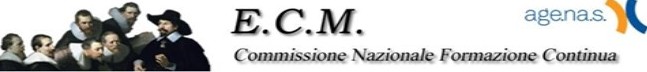 MODULO DI ISCRIZIONE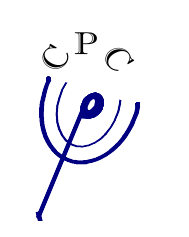 “Corso di psicologia dello sport, prevenzione dello stress e educazione alla resilienza”Patrocini:Università di ParmaA.I.A.M.C. (Ass. Italiana Analisi e Modificazione del Comportamento) Ordine degli Psicologi d'AbruzzoFederazione Medico Sportiva Italiana FMSI CR AbruzzoAprile – Giugno 2023Il/la sottoscritto/aNOME	COGNOMEINDIRIZZO	CAPCITTA’	PROV.CODICE FISCALE	PROFESSIONETELEFONO	E-MAILCHIEDEdi iscriversi al Corso di psicologia dello sport, prevenzione dello stress e educazione alla resilienza accettandone modalità e contenuti secondo quanto segue:Il Corso si svolge in modalità online ed è riservato esclusivamente a Medici e PsicologiIl corso è strutturato in 8 unità seminariali di 8/12 ore cadauna per un totale complessivo di c.a. 70 ore e avrà la durata di 3 mesi con avvio previsto il 26 Aprile 2023.I temi riguarderanno l’applicazione delle tecniche cognitivo-comportamentali di terza generazione alla disciplina dello sport.E’ previsto un workshop finale mirato a promuovere nei confronti dei partecipanti l’utilizzo del Biofeedback nella Psicologia.La quota di partecipazione al corso è di € 500,00 da corrispondere in due quote da € 250,00 una al momento dell’iscrizione, una entro il 31 Maggio 2023.Termine ultimo per le iscrizioni è il 22/4/2023. I moduli per l’iscrizione vanno inviati alla segreteria organizzativa del Centro di Psicologia Clinica, info@centro-psicologia.it T. 085 4211986                         I pagamenti tramite bonifico bancario vanno effettuati a                           IBAN IT05 J054 2415 4100 0000 0277 516Banca Popolare di Bari e le distinte inviate successivamente a info@centro-psicologia.itRichiesta dei crediti ECM (n°50):(i crediti sono riconosciuti solo alle seguenti professioni: psicologi-psicoterapeuti, medici)SI	         NO	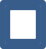 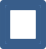 Per i soci AIAMC in regola con le quote associative è previsto uno sconto del 15%ATTENZIONE! Il modulo iscrizione deve essere rinviato in unico file formato pdf.MANIFESTAZIONE DI CONSENSO INFORMATO AI SENSI DELL’ART. 23 DGL 196 DEL 30 GIUGNO 2003 e DEL GDPR 2016/679Il sottoscritto Fare clic o toccare qui per immettere il testo. autorizza, ai sensi della legge n°196/2003 e successive integrazioni e in base al GDPR 2016/679, il CPC ad utilizzare i dati qui forniti, nel rispetto delle norme di sicurezza e di segretezza professionale, per le seguenti finalità: trattamento ai fini di elaborazione ed analisi, comunicazioni agli Enti pubblici o privati per rispettare gli obblighi di legge; invio di materiale e comunicazioni riguardo azioni formative.Il consenso qui espresso ha validità fino a contraria comunicazione scritta e firmata del sottoscrittoData Fare clic o toccare qui per immettere una data.	Firma (stampare e firmare)